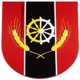    Vahviala-seura ry			            Jäsenkirje 2/2024Hyvät vahvialalaiset!Tässä jäsenkirjeessä on tietoa tulevan kesän tapahtumista. Tuutha siekii mukkaa?Kesäkahvila Iitin kylätalolla 31.5.-2.6.2024Vahviala-seuralla on myyntivuoro Iitin kesäkahvilassa perjantaista  31.5. – sunnuntaihin 2.6.2024. Kahvila toimii Iitin kirkonkylän kylätalolla, osoitteessa Kymentaantie 1, 47520 Iitti. Kahvila on avoinna joka päivä klo 10.00-18.00. Suussa sulavien kahvilatuotteiden lisäksi meillä on tuotemyyntiä ja arpajaiset. Talkootyöstä kiinnostuneet voivat ottaa yhteyttä Eeva Maija Heikkilään, puh. 0400 494 956, tai Riitta Haglundiin, puh. 0400 455 765.Allaolevasta linkistä Iitin kylätalolle,https://www.iitti.fi/vapaa-aika-ja-hyvinvointi/kulttuuri/taidenayttelyt/kirkonkylan-kylatalo/Karjalaiset kesäjuhlat Mikkelissä 15.-16.6.2024Vahviala-seura järjestää linja-autokuljetuksen kesäjuhlille Mikkeliin sunnuntaina 16.6.2024. Kuljetuksen reitti ja aikataulu on seuraava, Elimäen matkahuolto klo 7.00 – Korian Nappa ABC klo  7.15 – Koria, Korianportin pysäkki 7.25 – Kouvolan matkakeskus klo 7.40 – Mikkeli. Paluu samaa reittiä heti pääjuhlan jälkeen, lähtö klo 17.00. Kuljetuksen hinta 30 €/ henkilö. Ilmoittautumiset ja tarkemmat tiedot 31.5.2024 mennessä Jari Käelle, jari.kaki@pp.inet.fi  tai puh. 044 346 6461.Allaolevasta linkistä näet Karjalaisten kesäjuhlien ohjelman, https://www.karjalaisetkesajuhlat.fi/ohjelma.htmlVahviala-juhlat Miehikkälässä 7.7.2024Vahviala-juhlat pidetään sunnuntaina 7.7.2024 Kaakonkulmalla Miehikkälässä. Ohjelma on seuraava, kukkalaitteiden lasku haudoille klo 9.30 Miehikkälän kirkolla os. Muurikkalantie 6, 49700 Miehikkälä, Messu Miehikkälän kirkossa klo 10.00, ruokailu klo 11.30 Salpalinja-museolla os. Säästöpirtintie 70, 49700 Miehikkälä, pääjuhla klo 13.00, jonka jälkeen kierros Salpalinja-museoon klo 14.30. Maksu 25 €/henkilö sisältäen ruokailun ja opastetun kierroksen. Ilmoittautumiset ja tarkemmat tiedot 28.6.2024 mennessä Jari Käelle, jari.kaki@pp.inet.fi  tai puh. 044 346 6461.Alla-olevasta linkistä Miehikkälän kirkollehttps://www.miehikkala.fi/matkailu/nahtavyydet/miehikkalan-kirkko/ja Salpalinja-museooon, https://salpakeskus.fi/salpalinja-museo/